Тема: КОСМОС               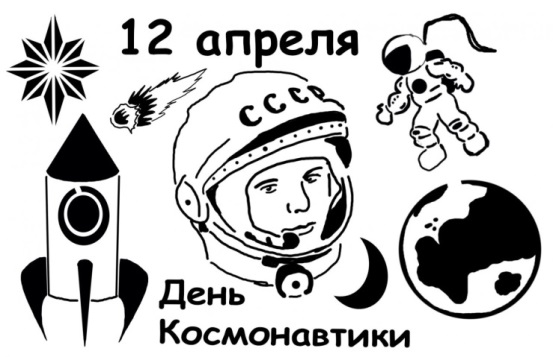 Артикуляционная гимнастика (См. презентация)Логопедическая разминка:Кончик языка сейчас                         Дети встают прямоПоработает у нас.Приготовились к полету,                   Сгибают руки у грудиК запуску моторовГлубоко воздух вдыхаем,                   Делают глубокий вдох через носС силой ветер выдыхаем…Кончик языка тотчасЗавибрировал у нас р-р-р.                   Произносят на выдохе звук (р)1. та-та-та – не страшна нам высота            (поднять руки вверх,сжимать и разжимать пальцы)2.  ете-ете-ете – мы летим на ракете       (соединить руки над головами в замок и качать вперед-назад)3. ты-ты-ты – все видно с высоты                  (приставить ладони к глазам)4. ать-ать-ать – полетим опять                        (хлопают в ладоши)Двигательные упражнения «Старт ракеты» Дети присели на корточки.-Наша ракета отправляется в космос. Ведем обратный отчет.-10, 9, 8, 7, 6, 5, 4, 3, 2, 1, 0 старт, полетелиМы летели высоко (дети встают на носочки)Мы летели низко (приседают)Мы летели далеко (руки перед собой)Мы летели близки (руки по швам)Пальчиковая гимнастика:На Луне жил звездочёт (показывают руками круглую луну)Он планетам вёл подсчет: (загибаем по одному пальцу на руках)Меркурий раз, Венера – два,Три – Земля, Четыре  - Марс.Пять  - Юпитер, Шесть – Сатурн,Семь – Уран, восьмой – Нептун,Девять – дальше всех Плутон…Кто не видит – выйдет вон (хлопают в ладоши)Разгадай загадки – обманки:Днем деревни, города освещает нам… звезда?  (солнце)Жарким днем друзья со мной загорают под … луной? (под солнцем)Солнце и небо багряного цвета. Ночь начинается после…рассвета?  (после заката)Просыпаются  ребята с наступлением …заката?  (рассвета)Задания на развитие мелкой моторики.Проведи космонавта к ракете.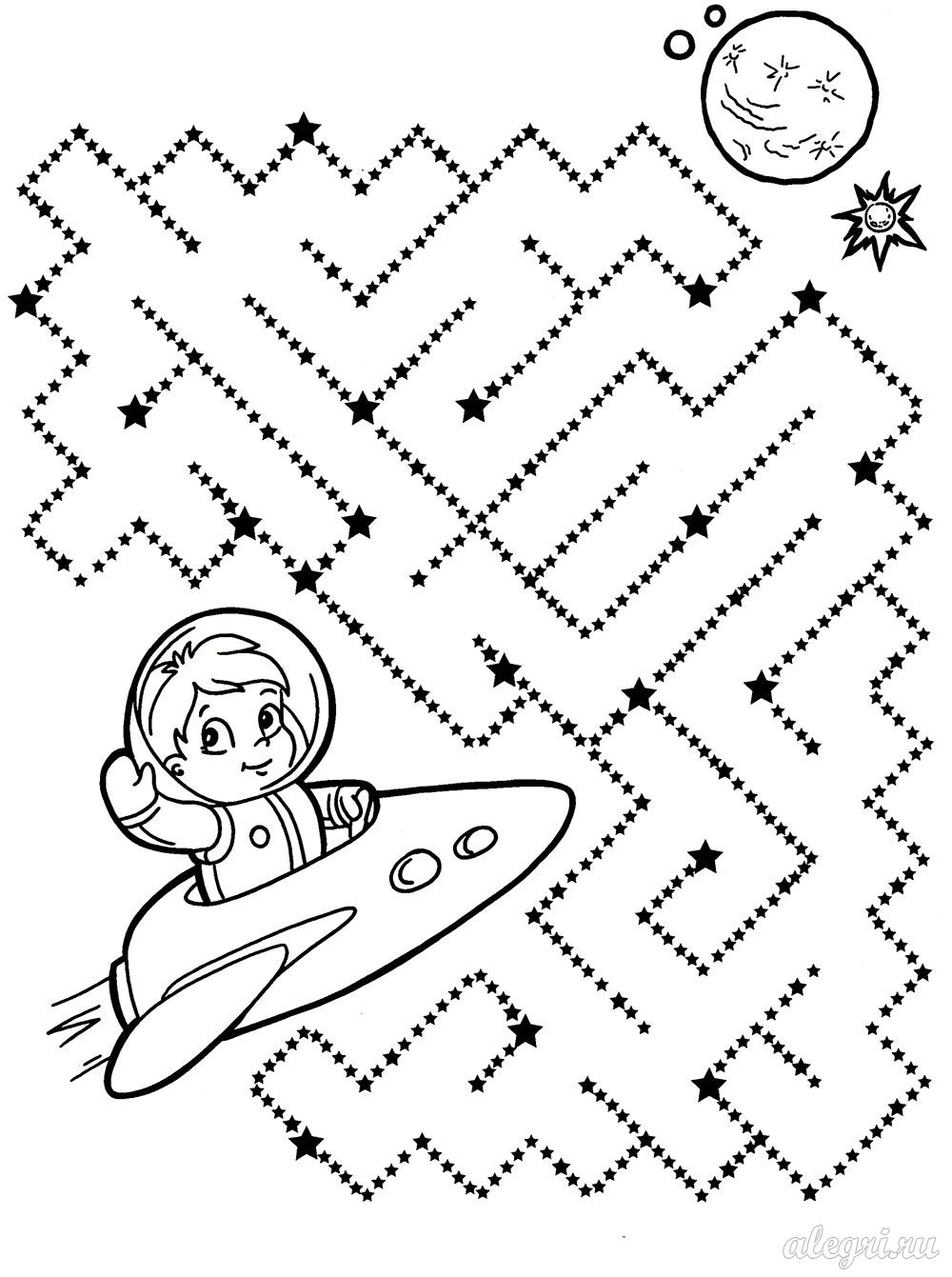 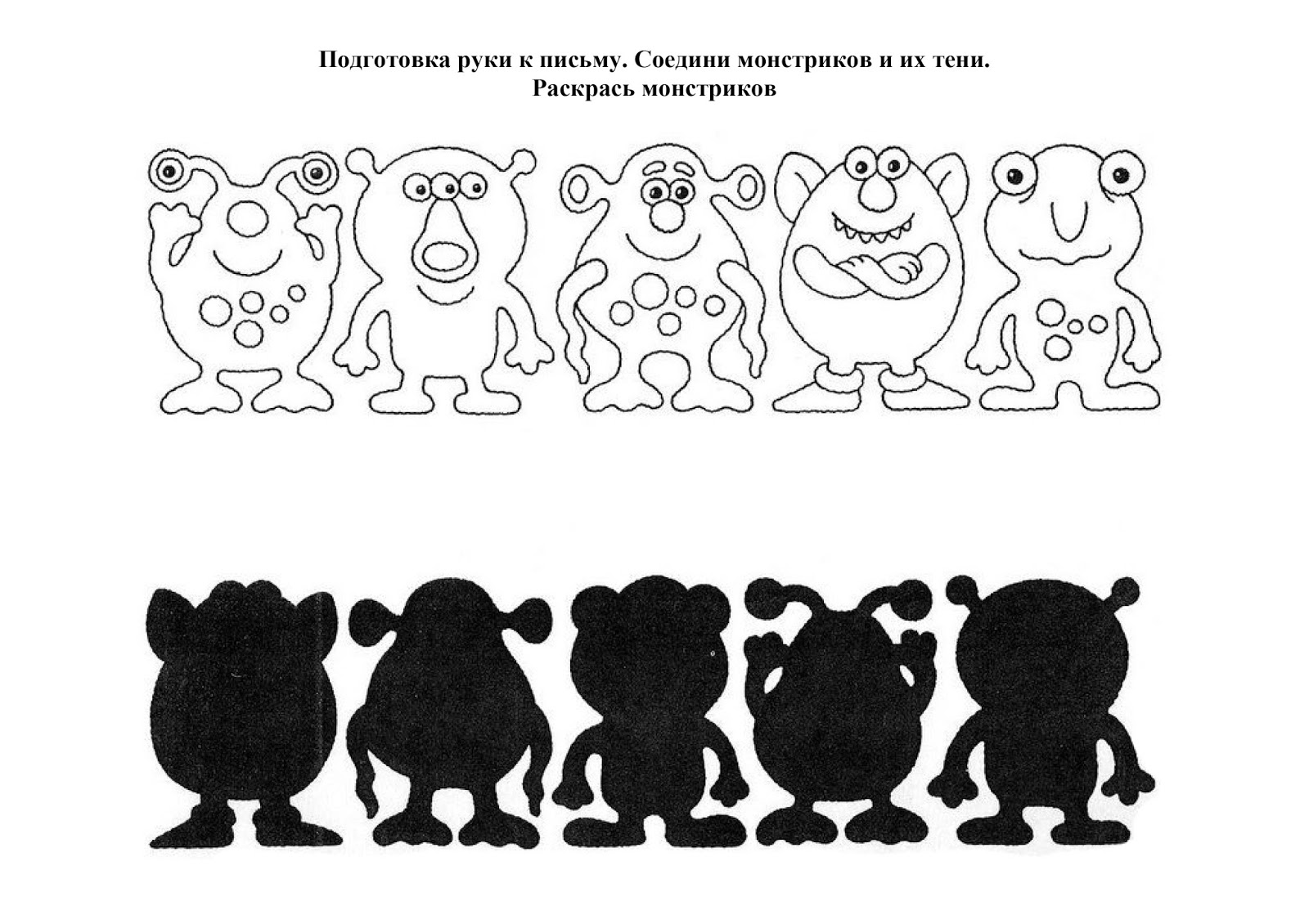 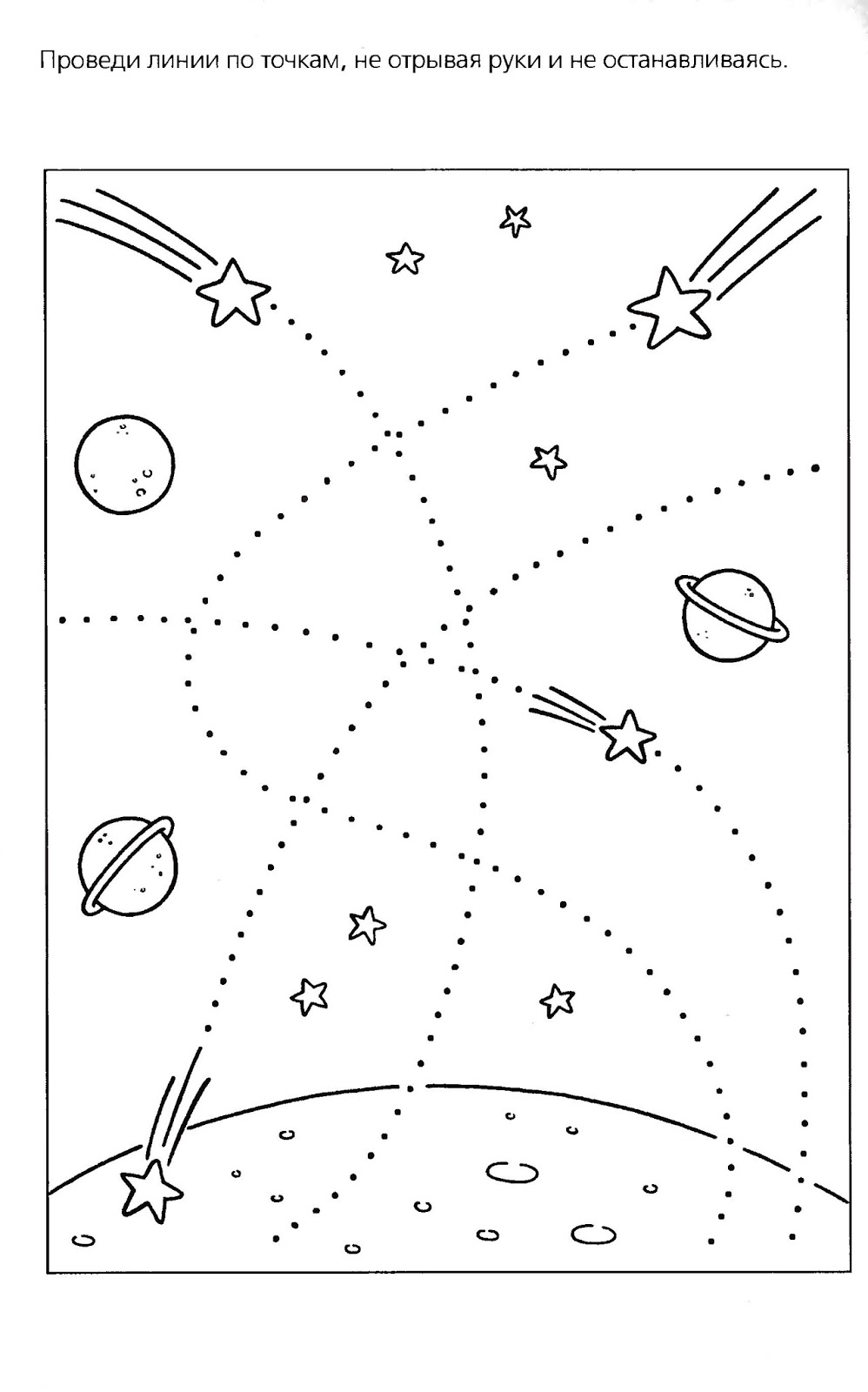 